Přiznání k místnímu poplatku za psaPříjmení a jméno majitele							 Rodné číslo……………………………………………………………………………………………………………….Adresa ……………………………………………………………………………………………………………….Telefon / email……………………………………………………………………………………………………………….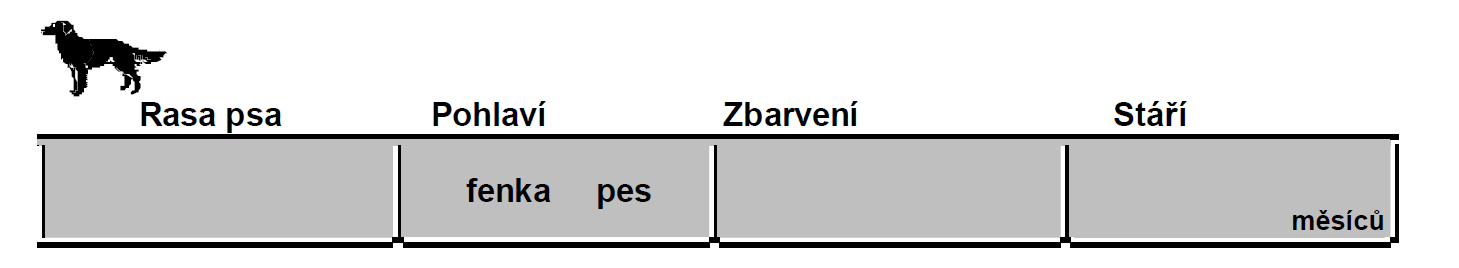 Prohlašuji, že veškeré údaje jsem uvedl/a pravdivě.V Dobročovicích  dne ……………			podpis majitele ………………………Pozn. Držitel psa souhlasí s evidencí osobních údajů, včetně rodného čísla-------------------------------------------------------------------------------------------------------------Odhlášení psa se provádí formou čestného prohlášení.